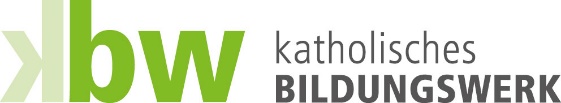 WerbemittelbestellungNachstehende Daten werden auf Ihr Werbemittel gedruckt:Angaben rund um die Zusendung Ihres WerbemittelsIch bestelle folgende druckfertige Werbemittel-Formate zum SELBSTAUSDRUCKENSie erhalten automatisch folgende Werbemittel als pdf-Datei zum VERSCHICKEN per Mail:Handzettel im Format DIN A5Wünschen Sie zusätzlich eine Zusendung Ihres Werbemittels im jpg-Format?(z.B. für Bewerbung auf Website, Socialmedia,…)Die Zusendung erfolgt standardmäßig per Mail an den/die Bildungswerkleiter/in!Bitte übermitteln Sie diese Bestellung an: kbw@dsp.atBestellte Werbemittel werden innerhalb von fünf Werktagen ab Bestellung per Mail verschickt.Art der Veranstaltung (bitte mit einem x davor kennzeichnen):Art der Veranstaltung (bitte mit einem x davor kennzeichnen):Art der Veranstaltung (bitte mit einem x davor kennzeichnen):Art der Veranstaltung (bitte mit einem x davor kennzeichnen):Art der Veranstaltung (bitte mit einem x davor kennzeichnen):Art der Veranstaltung (bitte mit einem x davor kennzeichnen):Art der Veranstaltung (bitte mit einem x davor kennzeichnen):Art der Veranstaltung (bitte mit einem x davor kennzeichnen):VortragVortrag & DiskussionImpulsreferatFilmvorführungFilmvorführung und GesprächDiskussionsrundeWorkshopSeminarKursExkursionReiseAusstellungEinladungkbwTitelUntertitel Rückseitentext (wird auf Plakaten nicht gedruckt)Referierende:rDatumUhrzeitOrtInfos zur AnmeldungKooperationspartnerzusätzl. Infos auf der Vorderseite(max. 15 Wörter)Teilnahmebeitrag (bitte mit einem x davor kennzeichnen bzw. ergänzen):Teilnahmebeitrag (bitte mit einem x davor kennzeichnen bzw. ergänzen):Teilnahmebeitrag (bitte mit einem x davor kennzeichnen bzw. ergänzen):Teilnahmebeitrag (bitte mit einem x davor kennzeichnen bzw. ergänzen):Freier EintrittFreiwillige SpendenTeilnahmebeitrag € _____Logos oder Bilder (in Farbe)NEINJA (bitte per E-Mail mitsenden)A6 PostkartenformatA4-PlakatA5 HandzettelA3-PlakatBildungsfolderJANEINIch benötige für dieses Bildungsangebot KEINE WerbemittelAlternative Mailadresse für die ZusendungZusätzliche Mitteilung an das kbw-Team